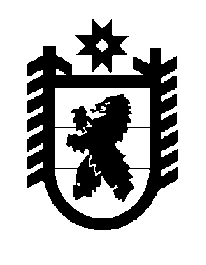 Российская Федерация Республика Карелия    ПРАВИТЕЛЬСТВО РЕСПУБЛИКИ КАРЕЛИЯРАСПОРЯЖЕНИЕ                                от  15 января 2019 года № 4р-Пг. Петрозаводск 	 В соответствии с постановлением Правительства Республики Карелия от 4 февраля 2015 года № 34-П «Об утверждении Порядка проведения открытого конкурса на замещение должности генерального директора специализированной некоммерческой организации «Фонд капитального ремонта Республики Карелия»:Провести открытый конкурс на замещение вакантной должности генерального директора специализированной некоммерческой организации «Фонд капитального ремонта Республики Карелия».2. Образовать конкурсную комиссию по проведению конкурса на замещение вакантной должности генерального директора специализированной некоммерческой организации «Фонд капитального ремонта Республики Карелия» в следующем составе:
           Глава Республики Карелия                                                              А.О. ПарфенчиковЕрмолаев О.А.–Министр строительства, жилищно-коммунального хозяйства и энергетики Республики Карелия, председатель конкурсной комиссииБорчикова А.Б.–первый заместитель Министра строительства, жилищно-коммунального хозяйства и энергетики Республики Карелия, заместитель председателя конкурсной комиссииКузменкова А.Г.–начальник отдела Министерства строительства, жилищно-коммунального хозяйства и энергетики Республики Карелия, секретарь конкурсной комиссии Гусев И.А.–депутат Законодательного Собрания Республики Карелия (по согласованию)Лиминчук Л.В.–депутат Законодательного Собрания Республики Карелия (по согласованию)Орлов А.А.–депутат Законодательного Собрания Республики Карелия (по согласованию)Степанов В.Н.–депутат Законодательного Собрания Республики Карелия (по согласованию)Федоричев А.Л.–первый заместитель Председателя Государственного комитета Республики Карелия по строительному, жилищному и дорожному надзору – первый заместитель Главного государственного жилищного инспектора Республики Карелия Шоттуев В.Н.–депутат Законодательного Собрания Республики Карелия (по согласованию).